«17» ноябрь 2020 й.                           № 44                     	«17» ноября 2020 г.Об утверждении Перечня муниципальных услуг, оказываемых администрацией сельского поселения Тактагуловский сельсовет муниципального района Бакалинский район Республики БашкортостанРуководствуясь Конституцией Российской Федерации, Гражданским кодексом Российской Федерации, Федеральным законом Российской Федерации от 06 октября 2003 года № 131-ФЗ «Об общих принципах организации местного самоуправления в Российской Федерации», Федеральным законом Российской Федерации от 27 июля 2010 года № 210-ФЗ «Об организации предоставления государственных и муниципальных услуг», Уставом сельского поселения Тактагуловский сельсовет муниципального района Бакалинский район Республики Башкортостан, администрация сельского поселения Тактагуловский сельсовет муниципального района Бакалинский  район Республики Башкортостан, ПОСТАНОВЛЯЕТ:Постановление администрации сельского поселения Тактагуловский сельсовет муниципального района Бакалинский район Республики Башкортостан от 21.11.2012 г. № 59 отменить. Утвердить прилагаемый Перечень муниципальных услуг, оказываемых администрацией сельского поселения Тактагуловский сельсовет муниципального района Бакалинский  район Республики Башкортостан.Настоящее постановление вступает в силу на следующий день, после дня его официального обнародования.Настоящее Постановление обнародовать путем вывешивания на информационном стенде в здании администрации сельского поселения Тактагуловский сельсовет и на официальном сайте http://Taktagul.ru.Контроль за исполнением настоящего постановления возлагаю на себя. Глава администрации СПТактагуловский сельсовет МРБакалинский район РБ			                                               Л.М. АхуноваПЕРЕЧЕНЬ муниципальных услуг, оказываемых администрацией сельского поселения Тактагуловский сельсовет муниципального района Бакалинский  район Республики Башкортостан Башкортостан РеспубликаҺыБакалы районымуниципаль районыныңТоктагол ауыл советыауыл биләмәһе Хакимиәте452655, Токтагол ауылыЙэштэр урамы, 9, тел. 2-98-36https://taktagul.rue-mail: Taktagul2008@yandex.ru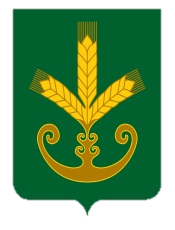 Республика БашкортостанАдминистрация сельского поселенияТактагуловский сельсоветмуниципального районаБакалинский район452655, с. Тактагуловоул. Молодежная, 9, тел. 2-98-36https://taktagul.rue-mail: Taktagul2008@yandex.ruҠАРАРПОСТАНОВЛЕНИЕУтвержденпостановлением Администрации сельского поселения Тактагуловский сельсовет муниципального района Бакалинский район Республики Башкортостан от 17 ноября 2020 года № 44№ п/пМуниципальная услугаПредоставление архивных документов (оформление справок, выписок, копий) в том числе подтверждающих право на владение землейВыдача заверенных копий  муниципальных правовых актов администрации сельского поселенияОказание методической и практической помощи в работе по организации документов в делопроизводстве, отбору документов в состав архивного фонда Российской Федерации и подготовке передачи их на постоянное хранение, подготовке нормативных и методических документов по вопросам делопроизводства и архивного делаПринятие на учет граждан в качестве нуждающихся в жилых помещенияхЗаключение договоров  социального найма жилого помещения в жилом фонде на территории сельского поселенияВыдача справок о начислении жилищно-коммунальных услуг по жилому фонду предоставленному на условиях социального найма7.Предоставление муниципальной услуги  выдачи справок о составе семьи жителям частных домов и муниципального жилищного фонда8.Предоставление муниципальной услуги выдача населению справок, выписок из домовых и похозяйственных книг9.Предоставление муниципальной услуги по выдаче актов обследования жилищно-бытовых условий10.Предоставления муниципальной услуги по благоустройству территории11.Предоставление водных объектов, находящихся в муниципальной собственности (обводненный карьер, пруд) в пользовании на основании решения о предоставлении водного объекта в польхование12.Предоставление порубочного билета и (или) разрешения на пересадку деревьев и кустарников 13.Присвоение и аннулирование адреса объекту недвижимости14.Предоставление разрешения на осуществление земляных работ15.Предоставление разрешения на условно разрешенный вид использования земельного участка или объекта капитального строительства16.Передача жилых помещений муниципального жилищного фонда в собственность граждан в порядке приватизации17.Дача письменных разъяснений налогоплательщикам по вопросам применения нормативных правовых актов сельского поселения Тактагуловский сельсовет муниципального района Бакалинский район Республики Башкортостан о местных налогах и сборах. 18.Предоставление муниципальной преференции19.Осуществление муниципального жилищного контроля 